Beantworten Sie die nachfolgenden Fragen zur Anleitung Schulhomepage – Teil 1. 
Dabei können Sie mit Ihren MitschülerInnen in einen Wettbewerb treten und die Zeit messen, die Sie benötigt haben.Oder Sie beantworten die Fragen ohne die Zeit zu messen.

Name: _______________________________  Klasse: ______________Datum: _______________

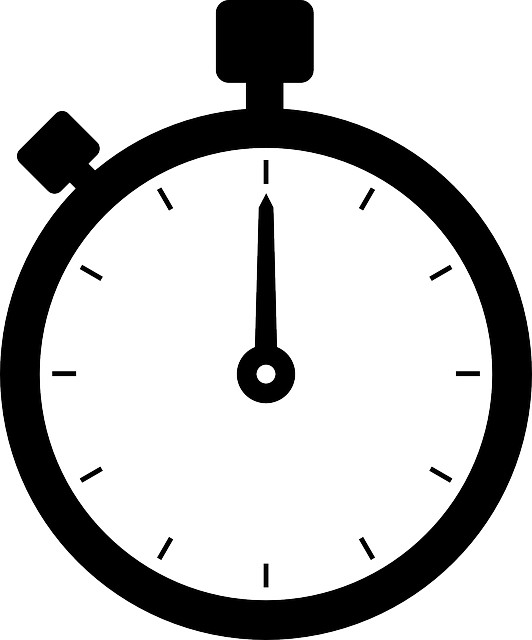 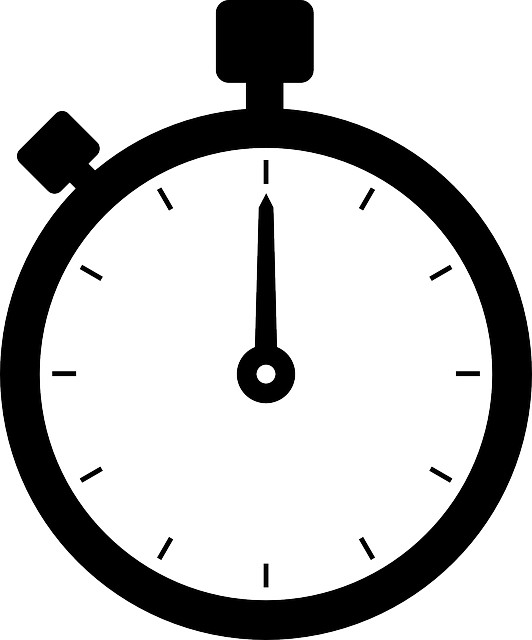 Beginn: _____ Uhr ______ Minuten           Ende: _____ Uhr ______ Minuten           Wie lautet der erste Leitsatz der CJD Christophorusschule Dortmund? Bitte schreiben Sie den Leitsatz auf:

____________________________________________________________________________

____________________________________________________________________________

In den Kurzbezeichnungen der Unterrichtsverteilung finden sich auch die Abkürzungen für den Stundenplan. Was bedeutet die Abkürzung „AVJ-a“?

____________________________________________________________________________

Bitte öffnen Sie die Wegbeschreibung von der CJD Christophorusschule zur Außenstelle Gemeindehaus Escheloh 74. An welcher anderen Schule führt der Weg zum Gemeindehaus vorbei?

____________________________________________________________________________

In welchem Ordner finden Sie die Bildergalerie?

____________________________________________________________________________

Im Archiv der Schulhomepage gibt es einen Link mit Bild vom „Lehrerausflug 2019“. Welche Besonderheit ist auf diesem Bild zu sehen?

____________________________________________________________________________

____________________________________________________________________________



Im Schulorganigramm stehen alle wichtigen Aufgaben, die die Lehrerinnen und Lehrer über den Unterricht hinaus wahrnehmen. Wer ist an unserer Schule für die Sportkoordination zuständig?

____________________________________________________________________________
Sie möchten wissen, wann laut Schuljahresplanung der „2. Bewegliche Ferientag“ stattfindet. Bitte notieren Sie den Termin:
____________________________________________________________________________

Auf der Schulhomepage finden sich auch immer aktuelle Ereignisse und Entwicklungen. Welches Ereignis oder Thema wird ganz oben in der Liste aufgeführt?

____________________________________________________________________________
Wann wurde die CJD Christophorusschule gegründet? 

____________________________________________________________________________

Ab wann ist der neueste Stundenplan gültig?

____________________________________________________________________________

